АВТОНОМНАЯ   НЕКОММЕРЧЕСКАЯ   ОРГАНИЗАЦИЯ      ПРОФЕССИОНАЛЬНОГО   ОБРАЗОВАНИЯЦЕНТР  ОБУЧЕНИЯ  «ПАРТНЁР»623534  Свердловская обл.                                                                  ОГРН 1136600004518                                                                                                                                                                                                            г. Богданович,  ул. Октябрьская, 5                                                  6633999461\ 663301001                                                                                                  тел.  (34376) 5-04-54                                                                  e-mail: partner771@yandex.ru                                                    www\\:avtopartner-2013.ruПРИКАЗ  № 48 г. Богданович                                                                                                     20  марта  2024 годаОб утверждении стоимости обучения на с 01 апреля 2024 годаВ целях реализации платных  образовательных услуг на 2024 год, руководствуясь Федеральным законом Российской Федерации от 29.12.2012 года № 273-ФЗ "Об образовании в Российской Федерации"ПРИКАЗЫВАЮ:Утвердить стоимость обучения образовательных программа, реализуемых Центром обучения "Партнер"  с 01 апреля  2024 год, согласно Приложения № 1 к настоящему приказу.Заместителю директора по учебной части Колычеву Б. А.ознакомить с приказом всех заинтересованных лиц и разместить сведения на сайте организации.Признать утратившим силу приказ № 18 от 04.01.2023 года "Об утверждении стоимости обучения на 2023год"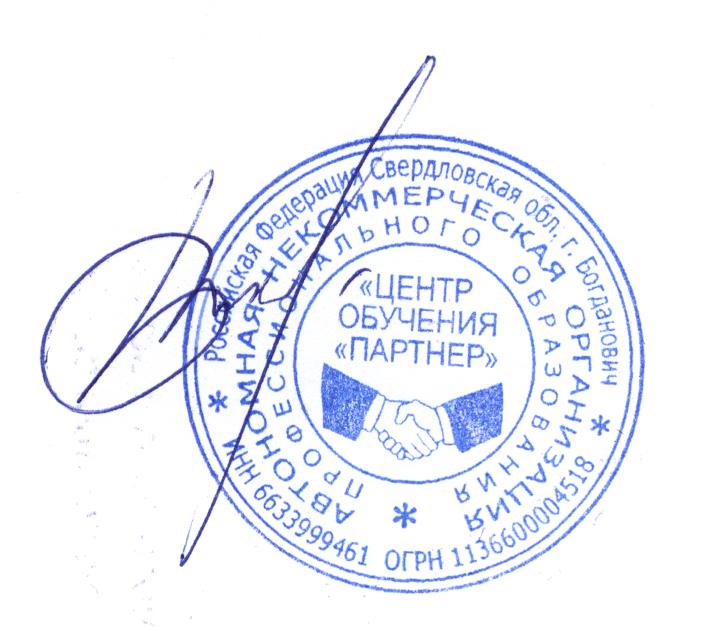 Контроль за выполнением настоящего приказа оставляю за собой.                                  Директор                                           А. Н. КолычеваПриложение №1К приказу № 48 от 20.03.2024г.Перечень  и  стоимость  образовательной  услуги  при  обучении  по  программам  профессионального обучения и  дополнительного  профессионального  образования в Центре  обучения  "Партнер" с 01.04.2024 года №п.п.ПРОФЕССИЯ:КОЛИЧЕСТВО  УЧЕБНЫХ  ЧАСОВСТОИМОСТЬ(рублей)1.Водитель  категории "А1"13025 0002.Водитель  категории "А"13025 0003.Водитель категории "В" (механическая КПП)19040 0004.Водитель категории  "С"  (переподготовка в "В" на "С"8450 0005.Водитель  категории "D" (автобус, возраст не менее 21 год)11450 000 6.Водитель  категории "СЕ" (автопоезд, прицеп), стаж категории "С" более 1 года.4050 000 7.Тракторист категории "А1"  (квадроцикл, снегоход)9120 000 8.Тракторист категории "В"  (до 35 л.с.)25620 0009.Тракторист категории "С"  (35-150 л.с.)25620 00010.Тракторист категории "D"  (более 150 л.с.)20 00011.Мастер производственного обучения вождению (диплом, удостоверение)25610 00012.Преподаватель, осуществляющий подготовку водителей транспортных средств (если нет пед. образования), диплом25610 00013.Специалист, ответственный за обеспечение безопасности дорожного движения на предприятии25615 00014.Контролер технического состояния автотранспортных средств (механик по выпуску ТС на линию)25615 00015.Диспетчер автомобильного и городского наземного электрического транспорта25615 00016.Специалист по противопожарной профилактике25610 00017.Обучение мерам  пожарной безопасности242 500